Dinosaur Egg Experiment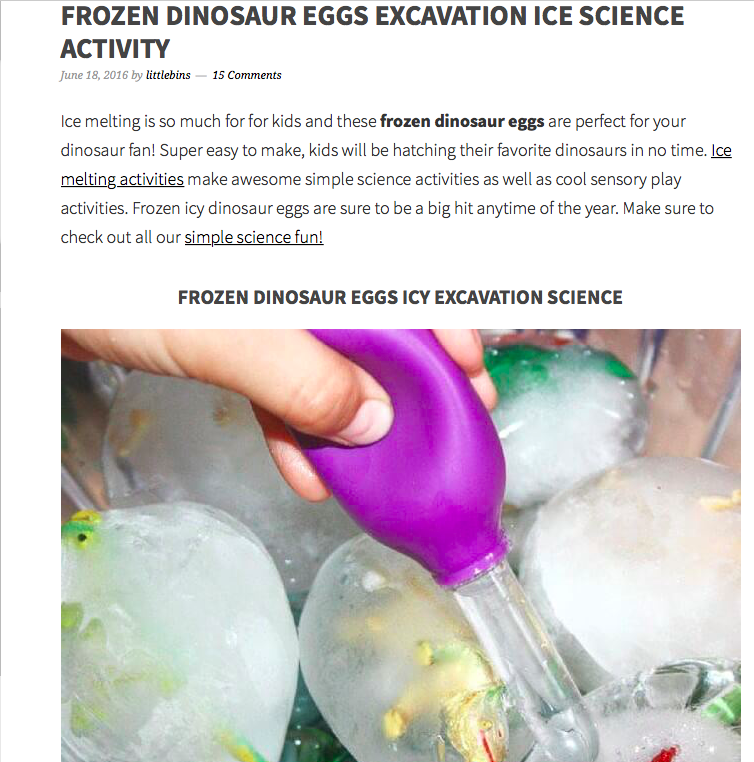 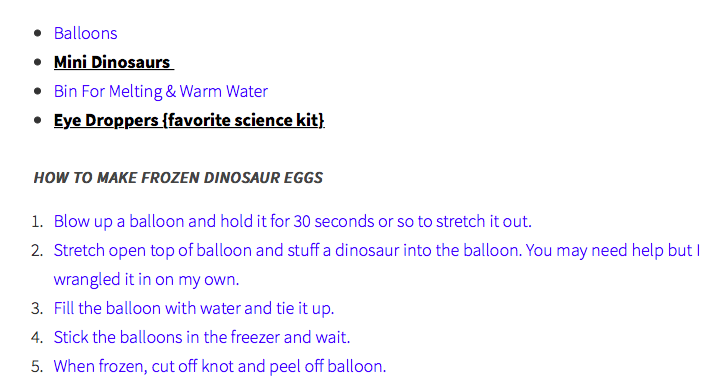 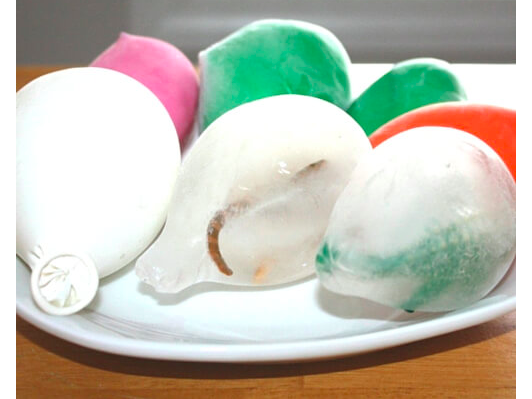 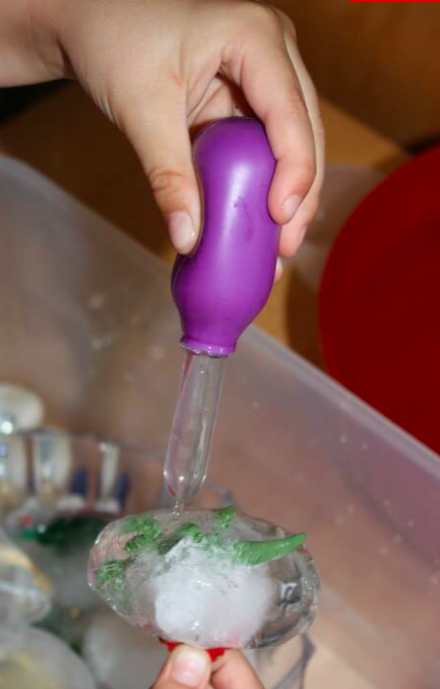 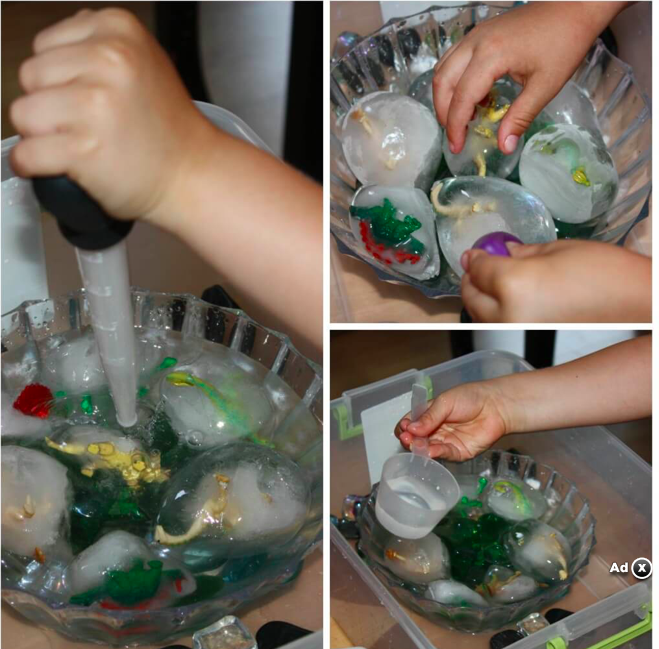 